Das JahrDie JahreszeitenDie Monate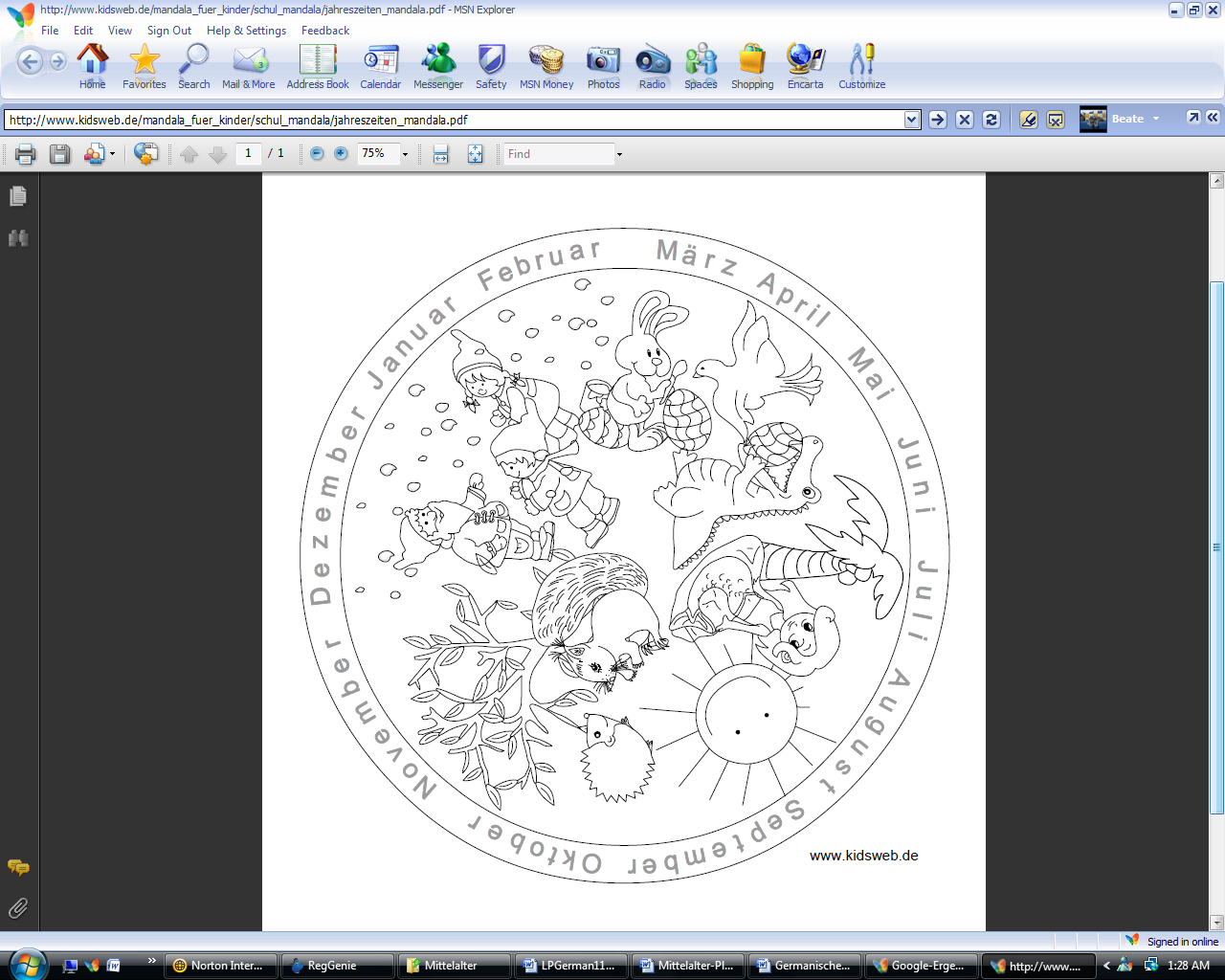 